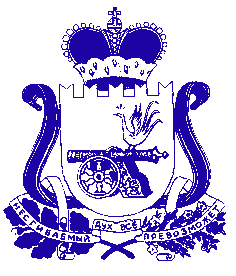 АДМИНИСТРАЦИЯ  ПЕЧЕРСКОГО СЕЛЬСКОГО ПОСЕЛЕНИЯСМОЛЕНСКОГО РАЙОНА СМОЛЕНСКОЙ ОБЛАСТИП О С Т А Н О В Л Е Н И Еот «20» апреля  2021г.                                                                                        № 24Об утверждении отчета об исполнении бюджета муниципального образования Печерского сельского поселения Смоленского района Смоленской области за 1 квартал 2021 года         В соответствии со статьей 264.2 Бюджетного кодекса Российской Федерации, руководствуясь Уставом Печерского сельского поселения Смоленского района Смоленской области и Положением о бюджетном процессе в муниципальном образовании Печерского сельского поселения Смоленского района Смоленской области, утвержденным решением Совета депутатов Печерского сельского поселения  Смоленского района Смоленской области от 27.02.2019 №12 «Об утверждении положения о бюджетном процессе в муниципальном образовании Печерского сельского поселения Смоленского района Смоленской области»АДМИНИСТРАЦИЯ ПЕЧЕРСКОГО СЕЛЬСКОГО ПОСЕЛЕНИЯ СМОЛЕНСКОГО РАЙОНА СМОЛЕНСКОЙ ОБЛАСТИ ПОСТАНОВЛЯЕТ:       1.Утвердить отчет об исполнении бюджета муниципального образования Печерского сельского поселения Смоленского района Смоленской области за 1 квартал 2021 года согласно приложению.      2. Отчет об исполнении бюджета муниципального образования Печерского сельского поселения Смоленского района Смоленской области за 1 квартал 2021 года представить для ознакомления Совету депутатов Печерского сельского поселения Смоленского района Смоленской области и контрольно - ревизионную комиссию. 3. Постановление вступает в силу с момента его официального опубликования.4. Контроль за исполнением настоящего постановления оставляю за собой.Глава муниципального образования Печерского сельского поселения Смоленского района Смоленской области                 Ю. Л. Митрофанов         Приложение                 Утвержден постановлением Администрациимуниципального образования Печерскогосельского поселения Смоленского районаСмоленской области от 20.04.2021 №24ОТЧЕТ ОБ ИСПОЛНЕНИИ БЮДЖЕТАмуниципального образования Печерского сельского поселенияСмоленского района Смоленской областиза 1 квартал 2021 года,1. Доходы бюджета1. Доходы бюджета1. Доходы бюджета1. Доходы бюджета1. Доходы бюджета Наименование показателяКод дохода по бюджетной классификацииУтвержденные бюджетные назначенияИсполнено% исполнения Наименование показателяКод дохода по бюджетной классификацииУтвержденные бюджетные назначенияИсполнено% исполнения Наименование показателяКод дохода по бюджетной классификацииУтвержденные бюджетные назначенияИсполнено% исполнения12345Доходы бюджета - всегоx17 989 134,534 323 825,5524,0  НАЛОГОВЫЕ И НЕНАЛОГОВЫЕ ДОХОДЫ000 1 00 00000 00 0000 00012 817 940,003 955 151,9630,9  НАЛОГИ НА ПРИБЫЛЬ, ДОХОДЫ000 1 01 00000 00 0000 0007 368 600,001 611 518,6921,9  Налог на доходы физических лиц000 1 01 02000 01 0000 1107 368 600,001 611 518,6921,9  Налог на доходы физических лиц с доходов, источником которых является налоговый агент, за исключением доходов, в отношении которых исчисление и уплата налога осуществляются в соответствии со статьями 227, 227.1 и 228 Налогового кодекса Российской Федерации182 1 01 02010 01 0000 1107 368 600,001 605 607,0421,8  Налог на доходы физических лиц с доходов, полученных от осуществления деятельности физическими лицами, зарегистрированными в качестве индивидуальных предпринимателей, нотариусов, занимающихся частной практикой, адвокатов, учредивших адвокатские кабинеты, и других лиц, занимающихся частной практикой в соответствии со статьей 227 Налогового кодекса Российской Федерации182 1 01 02020 01 0000 110-999,000,0  Налог на доходы физических лиц с доходов, полученных физическими лицами в соответствии со статьей 228 Налогового кодекса Российской Федерации182 1 01 02030 01 0000 110-4 912,650,0  НАЛОГИ НА ТОВАРЫ (РАБОТЫ, УСЛУГИ), РЕАЛИЗУЕМЫЕ НА ТЕРРИТОРИИ РОССИЙСКОЙ ФЕДЕРАЦИИ000 1 03 00000 00 0000 000836 740,00187 611,6022,4  Акцизы по подакцизным товарам (продукции), производимым на территории Российской Федерации000 1 03 02000 01 0000 110836 740,00187 611,6022,4  Доходы от уплаты акцизов на дизельное топливо, подлежащие распределению между бюджетами субъектов Российской Федерации и местными бюджетами с учетом установленных дифференцированных нормативов отчислений в местные бюджеты000 1 03 02230 01 0000 110384 200,0084 196,7421,9  Доходы от уплаты акцизов на дизельное топливо, подлежащие распределению между бюджетами субъектов Российской Федерации и местными бюджетами с учетом установленных дифференцированных нормативов отчислений в местные бюджеты (по нормативам, установленным федеральным законом о федеральном бюджете в целях формирования дорожных фондов субъектов Российской Федерации)100 1 03 02231 01 0000 110384 200,0084 196,7421,9  Доходы от уплаты акцизов на моторные масла для дизельных и (или) карбюраторных (инжекторных) двигателей, подлежащие распределению между бюджетами субъектов Российской Федерации и местными бюджетами с учетом установленных дифференцированных нормативов отчислений в местные бюджеты000 1 03 02240 01 0000 1102 190,00590,5227,0  Доходы от уплаты акцизов на моторные масла для дизельных и (или) карбюраторных (инжекторных) двигателей, подлежащие распределению между бюджетами субъектов Российской Федерации и местными бюджетами с учетом установленных дифференцированных нормативов отчислений в местные бюджеты (по нормативам, установленным федеральным законом о федеральном бюджете в целях формирования дорожных фондов субъектов Российской Федерации)100 1 03 02241 01 0000 1102 190,00590,5227,0  Доходы от уплаты акцизов на автомобильный бензин, подлежащие распределению между бюджетами субъектов Российской Федерации и местными бюджетами с учетом установленных дифференцированных нормативов отчислений в местные бюджеты000 1 03 02250 01 0000 110505 390,00117 861,2923,3  Доходы от уплаты акцизов на автомобильный бензин, подлежащие распределению между бюджетами субъектов Российской Федерации и местными бюджетами с учетом установленных дифференцированных нормативов отчислений в местные бюджеты (по нормативам, установленным федеральным законом о федеральном бюджете в целях формирования дорожных фондов субъектов Российской Федерации)100 1 03 02251 01 0000 110505 390,00117 861,2923,3  Доходы от уплаты акцизов на прямогонный бензин, подлежащие распределению между бюджетами субъектов Российской Федерации и местными бюджетами с учетом установленных дифференцированных нормативов отчислений в местные бюджеты000 1 03 02260 01 0000 110-55 040,00-15 036,9527,3  Доходы от уплаты акцизов на прямогонный бензин, подлежащие распределению между бюджетами субъектов Российской Федерации и местными бюджетами с учетом установленных дифференцированных нормативов отчислений в местные бюджеты (по нормативам, установленным федеральным законом о федеральном бюджете в целях формирования дорожных фондов субъектов Российской Федерации)100 1 03 02261 01 0000 110-55 040,00-15 036,9527,3  НАЛОГИ НА СОВОКУПНЫЙ ДОХОД000 1 05 00000 00 0000 0009 400,007 766,4582,6  Единый сельскохозяйственный налог000 1 05 03000 01 0000 1109 400,007 766,4582,6  Единый сельскохозяйственный налог182 1 05 03010 01 0000 1109 400,007 766,4582,6  НАЛОГИ НА ИМУЩЕСТВО000 1 06 00000 00 0000 0004 181 200,00946 864,5422,6  Налог на имущество физических лиц000 1 06 01000 00 0000 1101 890 600,00207 879,6311,0  Налог на имущество физических лиц, взимаемый по ставкам, применяемым к объектам налогообложения, расположенным в границах сельских поселений182 1 06 01030 10 0000 1101 890 600,00207 879,6311,0  Земельный налог000 1 06 06000 00 0000 1102 290 600,00738 984,9132,3  Земельный налог с организаций000 1 06 06030 00 0000 1102 000 000,00342 289,5817,1  Земельный налог с организаций, обладающих земельным участком, расположенным в границах сельских поселений182 1 06 06033 10 0000 1102 000 000,00342 289,5817,1  Земельный налог с физических лиц000 1 06 06040 00 0000 110290 600,00396 695,33136,5  Земельный налог с физических лиц, обладающих земельным участком, расположенным в границах сельских поселений182 1 06 06043 10 0000 110290 600,00396 695,33136,5  ДОХОДЫ ОТ ИСПОЛЬЗОВАНИЯ ИМУЩЕСТВА, НАХОДЯЩЕГОСЯ В ГОСУДАРСТВЕННОЙ И МУНИЦИПАЛЬНОЙ СОБСТВЕННОСТИ000 1 11 00000 00 0000 000422 000,00181 218,1642,9  Доходы, получаемые в виде арендной либо иной платы за передачу в возмездное пользование государственного и муниципального имущества (за исключением имущества бюджетных и автономных учреждений, а также имущества государственных и муниципальных унитарных предприятий, в том числе казенных)000 1 11 05000 00 0000 120422 000,00181 218,1642,9  Доходы от сдачи в аренду имущества, находящегося в оперативном управлении органов государственной власти, органов местного самоуправления, органов управления государственными внебюджетными фондами и созданных ими учреждений (за исключением имущества бюджетных и автономных учреждений)000 1 11 05030 00 0000 120422 000,00181 218,1642,9  Доходы от сдачи в аренду имущества, находящегося в оперативном управлении органов управления сельских поселений и созданных ими учреждений (за исключением имущества муниципальных бюджетных и автономных учреждений)936 1 11 05035 10 0000 120422 000,00181 218,1642,9  ДОХОДЫ ОТ ОКАЗАНИЯ ПЛАТНЫХ УСЛУГ И КОМПЕНСАЦИИ ЗАТРАТ ГОСУДАРСТВА000 1 13 00000 00 0000 000-1 020 172,520,0  Доходы от компенсации затрат государства000 1 13 02000 00 0000 130-1 020 172,520,0  Прочие доходы от компенсации затрат государства000 1 13 02990 00 0000 130-1 020 172,520,0  Прочие доходы от компенсации затрат бюджетов сельских поселений936 1 13 02995 10 0000 130-1 020 172,520,0  БЕЗВОЗМЕЗДНЫЕ ПОСТУПЛЕНИЯ000 2 00 00000 00 0000 0005 171 194,53368 673,597,1  БЕЗВОЗМЕЗДНЫЕ ПОСТУПЛЕНИЯ ОТ ДРУГИХ БЮДЖЕТОВ БЮДЖЕТНОЙ СИСТЕМЫ РОССИЙСКОЙ ФЕДЕРАЦИИ000 2 02 00000 00 0000 0005 171 194,53368 673,597,1  Дотации бюджетам бюджетной системы Российской Федерации000 2 02 10000 00 0000 1501 326 800,00331 700,0025,0  Дотации на выравнивание бюджетной обеспеченности из бюджетов муниципальных районов, городских округов с внутригородским делением000 2 02 16001 00 0000 1501 326 800,00331 700,0025,0  Дотации бюджетам сельских поселений на выравнивание бюджетной обеспеченности из бюджетов муниципальных районов912 2 02 16001 10 0000 1501 326 800,00331 700,0025,0  Субсидии бюджетам бюджетной системы Российской Федерации (межбюджетные субсидии)000 2 02 20000 00 0000 1503 551 594,53-0,0  Субсидии бюджетам на реализацию программ формирования современной городской среды000 2 02 25555 00 0000 1503 551 594,53-0,0  Субсидии бюджетам сельских поселений на реализацию программ формирования современной городской среды936 2 02 25555 10 0000 1503 551 594,53-0,0  Субвенции бюджетам бюджетной системы Российской Федерации000 2 02 30000 00 0000 150292 800,0036 973,5912,6  Субвенции бюджетам на осуществление первичного воинского учета на территориях, где отсутствуют военные комиссариаты000 2 02 35118 00 0000 150292 800,0036 973,5912,6  Субвенции бюджетам сельских поселений на осуществление первичного воинского учета на территориях, где отсутствуют военные комиссариаты936 2 02 35118 10 0000 150292 800,0036 973,5912,6                                              2. Расходы бюджета                                              2. Расходы бюджета                                              2. Расходы бюджета                                              2. Расходы бюджета Наименование показателяКод расхода по бюджетной классификацииУтвержденные бюджетные назначенияИсполнено% исполнения Наименование показателяКод расхода по бюджетной классификацииУтвержденные бюджетные назначенияИсполнено% исполнения Наименование показателяКод расхода по бюджетной классификацииУтвержденные бюджетные назначенияИсполнено% исполнения12345Расходы бюджета - всегоx19 489 134,534 346 681,0922,3  ОБЩЕГОСУДАРСТВЕННЫЕ ВОПРОСЫ000 0100 00 0 00 00000 0005 011 895,501 149 930,5522,9  Функционирование высшего должностного лица субъекта Российской Федерации и муниципального образования000 0102 00 0 00 00000 000635 381,99105 759,5016,6  Расходы на выплаты персоналу в целях обеспечения выполнения функций государственными (муниципальными) органами, казенными учреждениями, органами управления государственными внебюджетными фондами000 0102 99 Я 02 00140 100635 381,99105 759,5016,6  Расходы на выплаты персоналу государственных (муниципальных) органов000 0102 99 Я 02 00140 120635 381,99105 759,5016,6  Фонд оплаты труда государственных (муниципальных) органов936 0102 99 Я 02 00140 121488 004,6083 548,0017,1  Взносы по обязательному социальному страхованию на выплаты денежного содержания и иные выплаты работникам государственных (муниципальных) органов936 0102 99 Я 02 00140 129147 377,3922 211,5015,1  Функционирование Правительства Российской Федерации, высших исполнительных органов государственной власти субъектов Российской Федерации, местных администраций000 0104 00 0 00 00000 0003 672 895,48617 386,9316,8  Расходы на выплаты персоналу в целях обеспечения выполнения функций государственными (муниципальными) органами, казенными учреждениями, органами управления государственными внебюджетными фондами000 0104 99 Я 05 00140 1002 546 585,48400 950,8815,7  Расходы на выплаты персоналу государственных (муниципальных) органов000 0104 99 Я 05 00140 1202 546 585,48400 950,8815,7  Фонд оплаты труда государственных (муниципальных) органов936 0104 99 Я 05 00140 1211 932 861,35322 189,2016,7  Иные выплаты персоналу государственных (муниципальных) органов, за исключением фонда оплаты труда936 0104 99 Я 05 00140 12230 000,004 800,0016,0  Взносы по обязательному социальному страхованию на выплаты денежного содержания и иные выплаты работникам государственных (муниципальных) органов936 0104 99 Я 05 00140 129583 724,1373 961,6812,7  Закупка товаров, работ и услуг для обеспечения государственных (муниципальных) нужд000 0104 99 Я 05 00140 2001 107 310,00197 436,0517,8  Иные закупки товаров, работ и услуг для обеспечения государственных (муниципальных) нужд000 0104 99 Я 05 00140 2401 107 310,00197 436,0517,8  Прочая закупка товаров, работ и услуг936 0104 99 Я 05 00140 244787 310,00108 257,8513,8  Закупка энергетических ресурсов936 0104 99 Я 05 00140 247320 000,0089 178,2027,9  Иные бюджетные ассигнования000 0104 99 Я 05 00140 80019 000,0019 000,00100,0  Уплата налогов, сборов и иных платежей000 0104 99 Я 05 00140 85019 000,0019 000,00100,0  Уплата иных платежей936 0104 99 Я 05 00140 85319 000,0019 000,00100,0  Обеспечение деятельности финансовых, налоговых и таможенных органов и органов финансового (финансово-бюджетного) надзора000 0106 00 0 00 00000 00022 787,43-0,0  Межбюджетные трансферты000 0106 99 Я 05 П2002 50022 787,43-0,0  Иные межбюджетные трансферты936 0106 99 Я 05 П2002 54022 787,43-0,0  Резервные фонды000 0111 00 0 00 00000 000231 000,00-0,0  Расходы за счет средств резервного фонда местной администрации000 0111 81 0 10 27770 000231 000,00-0,0  Иные бюджетные ассигнования000 0111 81 0 10 27770 800231 000,00-0,0  Резервные средства936 0111 81 0 10 27770 870231 000,00-0,0  Другие общегосударственные вопросы000 0113 00 0 00 00000 000449 830,60426 784,1294,9  Обеспечение содержания, обслуживания и распоряжения объектами муниципальной собственности в муниципальном образовании000 0113 87 Я 01 20970 000439 140,60421 094,1295,9  Иные бюджетные ассигнования000 0113 87 Я 01 20970 800439 140,60421 094,1295,9  Исполнение судебных актов000 0113 87 Я 01 20970 830424 140,60419 313,1298,9  Исполнение судебных актов Российской Федерации и мировых соглашений по возмещению причиненного вреда936 0113 87 Я 01 20970 831424 140,60419 313,1298,9  Уплата налогов, сборов и иных платежей000 0113 87 Я 01 20970 85015 000,001 781,0011,9  Уплата прочих налогов, сборов936 0113 87 Я 01 20970 85215 000,001 781,0011,9  Закупка товаров, работ и услуг для обеспечения государственных (муниципальных) нужд000 0113 99 2 02 20640 20010 690,005 690,0053,2  Иные закупки товаров, работ и услуг для обеспечения государственных (муниципальных) нужд000 0113 99 2 02 20640 24010 690,005 690,0053,2  Прочая закупка товаров, работ и услуг936 0113 99 2 02 20640 24410 690,005 690,0053,2  НАЦИОНАЛЬНАЯ ОБОРОНА000 0200 00 0 00 00000 000292 800,0036 973,5912,6  Мобилизационная и вневойсковая подготовка000 0203 00 0 00 00000 000292 800,0036 973,5912,6  Расходы на выплаты персоналу в целях обеспечения выполнения функций государственными (муниципальными) органами, казенными учреждениями, органами управления государственными внебюджетными фондами000 0203 78 Я 00 51180 100220 361,0036 973,5916,8  Расходы на выплаты персоналу государственных (муниципальных) органов000 0203 78 Я 00 51180 120220 361,0036 973,5916,8  Фонд оплаты труда государственных (муниципальных) органов936 0203 78 Я 00 51180 121169 248,0029 836,3617,6  Взносы по обязательному социальному страхованию на выплаты денежного содержания и иные выплаты работникам государственных (муниципальных) органов936 0203 78 Я 00 51180 12951 113,007 137,2314,0  Закупка товаров, работ и услуг для обеспечения государственных (муниципальных) нужд000 0203 78 Я 00 51180 20072 439,00-0,0  Иные закупки товаров, работ и услуг для обеспечения государственных (муниципальных) нужд000 0203 78 Я 00 51180 24072 439,00-0,0  Прочая закупка товаров, работ и услуг936 0203 78 Я 00 51180 24472 439,00-0,0  НАЦИОНАЛЬНАЯ ЭКОНОМИКА000 0400 00 0 00 00000 0001 821 740,00396 767,2421,8  Дорожное хозяйство (дорожные фонды)000 0409 00 0 00 00000 0001 531 740,00396 767,2425,9  Мероприятия направленные на содержание, совершенствование и развитие сети автомобильных дорог000 0409 87 Я 01 20800 0001 531 740,00396 767,2425,9  Закупка товаров, работ и услуг для обеспечения государственных (муниципальных) нужд000 0409 87 Я 01 20800 2001 531 740,00396 767,2425,9  Иные закупки товаров, работ и услуг для обеспечения государственных (муниципальных) нужд000 0409 87 Я 01 20800 2401 531 740,00396 767,2425,9  Прочая закупка товаров, работ и услуг936 0409 87 Я 01 20800 2441 531 740,00396 767,2425,9  Другие вопросы в области национальной экономики000 0412 00 0 00 00000 000290 000,00-0,0  Мероприятия по землепользованию и землеустройству000 0412 87 Я 01 20880 000290 000,00-0,0  Закупка товаров, работ и услуг для обеспечения государственных (муниципальных) нужд000 0412 87 Я 01 20880 200290 000,00-0,0  Иные закупки товаров, работ и услуг для обеспечения государственных (муниципальных) нужд000 0412 87 Я 01 20880 240290 000,00-0,0  Закупка товаров, работ и услуг для обеспечения государственных (муниципальных) нужд в области геодезии и картографии вне рамок государственного оборонного заказа936 0412 87 Я 01 20880 245290 000,00-0,0  ЖИЛИЩНО-КОММУНАЛЬНОЕ ХОЗЯЙСТВО000 0500 00 0 00 00000 0009 930 099,031 746 191,2617,6  Жилищное хозяйство000 0501 00 0 00 00000 000682 000,0096 523,2014,2  Мероприятия по оплате взносов на капитальный ремонт муниципального жилого фонда000 0501 87 Я 01 20840 000650 000,0095 980,2014,8  Закупка товаров, работ и услуг для обеспечения государственных (муниципальных) нужд000 0501 87 Я 01 20840 200650 000,0095 980,2014,8  Иные закупки товаров, работ и услуг для обеспечения государственных (муниципальных) нужд000 0501 87 Я 01 20840 240650 000,0095 980,2014,8  Прочая закупка товаров, работ и услуг936 0501 87 Я 01 20840 244650 000,0095 980,2014,8  Мероприятия по выравниванию выпадающих доходов и прочие мероприятия в сфере жилищно - коммунального хозяйства000 0501 87 Я 01 20850 00032 000,00543,001,7  Закупка товаров, работ и услуг для обеспечения государственных (муниципальных) нужд000 0501 87 Я 01 20850 20032 000,00543,001,7  Иные закупки товаров, работ и услуг для обеспечения государственных (муниципальных) нужд000 0501 87 Я 01 20850 24032 000,00543,001,7  Прочая закупка товаров, работ и услуг936 0501 87 Я 01 20850 24432 000,00543,001,7  Коммунальное хозяйство000 0502 00 0 00 00000 0001 525 859,401 075 859,4070,5  Мероприятия по выравниванию выпадающих доходов и прочие мероприятия в сфере жилищно - коммунального хозяйства000 0502 87 Я 01 20850 0001 525 859,401 075 859,4070,5  Закупка товаров, работ и услуг для обеспечения государственных (муниципальных) нужд000 0502 87 Я 01 20850 2001 145 859,401 075 859,4093,9  Иные закупки товаров, работ и услуг для обеспечения государственных (муниципальных) нужд000 0502 87 Я 01 20850 2401 145 859,401 075 859,4093,9  Прочая закупка товаров, работ и услуг936 0502 87 Я 01 20850 24470 000,00-0,0  Закупка энергетических ресурсов936 0502 87 Я 01 20850 2471 075 859,401 075 859,40100,0  Иные бюджетные ассигнования000 0502 87 Я 01 20850 800380 000,00-0,0  Субсидии юридическим лицам (кроме некоммерческих организаций), индивидуальным предпринимателям, физическим лицам - производителям товаров, работ, услуг000 0502 87 Я 01 20850 810380 000,00-0,0  Субсидии на возмещение недополученных доходов и (или) возмещение фактически понесенных затрат в связи с производством (реализацией) товаров, выполнением работ, оказанием услуг936 0502 87 Я 01 20850 811380 000,00-0,0  Благоустройство000 0503 00 0 00 00000 0007 722 239,63573 808,667,4  Субсидии на реализацию программ формирования современной городской среды000 0503 16 Я F2 55550 0003 551 949,72-0,0  Закупка товаров, работ и услуг для обеспечения государственных (муниципальных) нужд000 0503 16 Я F2 55550 2003 551 949,72-0,0  Иные закупки товаров, работ и услуг для обеспечения государственных (муниципальных) нужд000 0503 16 Я F2 55550 2403 551 949,72-0,0  Прочая закупка товаров, работ и услуг936 0503 16 Я F2 55550 2443 551 949,72-0,0  Мероприятия направленные на прочее благоустройство000 0503 87 Я 01 20810 0001 029 644,8129 233,002,8  Закупка товаров, работ и услуг для обеспечения государственных (муниципальных) нужд000 0503 87 Я 01 20810 2001 029 644,8129 233,002,8  Иные закупки товаров, работ и услуг для обеспечения государственных (муниципальных) нужд000 0503 87 Я 01 20810 2401 029 644,8129 233,002,8  Прочая закупка товаров, работ и услуг936 0503 87 Я 01 20810 2441 029 644,8129 233,002,8  Мероприятия по содержанию мест захоронения000 0503 87 Я 01 20820 00050 000,00-0,0  Закупка товаров, работ и услуг для обеспечения государственных (муниципальных) нужд000 0503 87 Я 01 20820 20050 000,00-0,0  Иные закупки товаров, работ и услуг для обеспечения государственных (муниципальных) нужд000 0503 87 Я 01 20820 24050 000,00-0,0  Прочая закупка товаров, работ и услуг936 0503 87 Я 01 20820 24450 000,00-0,0  Мероприятия по содержанию и обслуживанию уличного освещения000 0503 87 Я 01 20860 0003 090 645,10544 575,6617,6  Закупка товаров, работ и услуг для обеспечения государственных (муниципальных) нужд000 0503 87 Я 01 20860 2003 088 113,95542 044,5117,6  Иные закупки товаров, работ и услуг для обеспечения государственных (муниципальных) нужд000 0503 87 Я 01 20860 2403 088 113,95542 044,5117,6  Прочая закупка товаров, работ и услуг936 0503 87 Я 01 20860 244654 368,8556 690,508,7  Закупка энергетических ресурсов936 0503 87 Я 01 20860 2472 433 745,10485 354,0119,9  Иные бюджетные ассигнования000 0503 87 Я 01 20860 8002 531,152 531,15100,0  Уплата налогов, сборов и иных платежей000 0503 87 Я 01 20860 8502 531,152 531,15100,0  Уплата иных платежей936 0503 87 Я 01 20860 8532 531,152 531,15100,0  КУЛЬТУРА, КИНЕМАТОГРАФИЯ000 0800 00 0 00 00000 0002 362 600,001 000 000,0042,3  Культура000 0801 00 0 00 00000 0002 362 600,001 000 000,0042,3  Обеспечение деятельности СДК000 0801 87 Я 01 20930 0002 362 600,001 000 000,0042,3  Предоставление субсидий бюджетным, автономным учреждениям и иным некоммерческим организациям000 0801 87 Я 01 20930 6002 362 600,001 000 000,0042,3  Субсидии бюджетным учреждениям000 0801 87 Я 01 20930 6102 362 600,001 000 000,0042,3  Субсидии бюджетным учреждениям на финансовое обеспечение государственного (муниципального) задания на оказание государственных (муниципальных) услуг (выполнение работ)936 0801 87 Я 01 20930 6111 972 600,00800 000,0040,6  Субсидии бюджетным учреждениям на иные цели936 0801 87 Я 01 20930 612390 000,00200 000,0051,3  СОЦИАЛЬНАЯ ПОЛИТИКА000 1000 00 0 00 00000 00070 000,0016 818,4524,0  Пенсионное обеспечение000 1001 00 0 00 00000 00070 000,0016 818,4524,0  Доплаты к пенсиям муниципальных служащих в муниципальном образовании000 1001 99 Я П0 01730 00070 000,0016 818,4524,0  Социальное обеспечение и иные выплаты населению000 1001 99 Я П0 01730 30070 000,0016 818,4524,0  Публичные нормативные социальные выплаты гражданам000 1001 99 Я П0 01730 31070 000,0016 818,4524,0  Иные пенсии, социальные доплаты к пенсиям936 1001 99 Я П0 01730 31270 000,0016 818,4524,0Результат исполнения бюджета (дефицит / профицит)x-1 500 000,00-22 855,54x                                  3. Источники финансирования дефицита бюджета                                  3. Источники финансирования дефицита бюджета                                  3. Источники финансирования дефицита бюджета                                  3. Источники финансирования дефицита бюджета                                  3. Источники финансирования дефицита бюджета Наименование показателяКод источника финансирования дефицита бюджета по бюджетной классификацииУтвержденные бюджетные назначенияИсполненоНеисполненные назначения Наименование показателяКод источника финансирования дефицита бюджета по бюджетной классификацииУтвержденные бюджетные назначенияИсполненоНеисполненные назначения Наименование показателяКод источника финансирования дефицита бюджета по бюджетной классификацииУтвержденные бюджетные назначенияИсполненоНеисполненные назначения Наименование показателяКод источника финансирования дефицита бюджета по бюджетной классификацииУтвержденные бюджетные назначенияИсполненоНеисполненные назначения Наименование показателяКод источника финансирования дефицита бюджета по бюджетной классификацииУтвержденные бюджетные назначенияИсполненоНеисполненные назначения12345Источники финансирования дефицита бюджета - всегоx1 500 000,0022 855,541,5Изменение остатков средств1 500 000,0022 855,541,5  Изменение остатков средств000 01 05 00 00 00 0000 0001 500 000,0022 855,541,5увеличение остатков средств, всего-17 989 134,53-7 480 836,7541,6  Увеличение остатков средств бюджетов000 01 05 00 00 00 0000 500-17 989 134,53-7 480 836,7541,6  Увеличение прочих остатков средств бюджетов936 01 05 02 00 00 0000 500-17 989 134,53-7 480 836,7541,6  Увеличение прочих остатков денежных средств бюджетов936 01 05 02 01 00 0000 510-17 989 134,53-7 480 836,7541,6  Увеличение прочих остатков денежных средств бюджетов сельских поселений936 01 05 02 01 10 0000 510-17 989 134,53-7 480 836,7541,6уменьшение остатков средств, всего19 489 134,537 503 692,2938,5  Уменьшение остатков средств бюджетов000 01 05 00 00 00 0000 60019 489 134,537 503 692,2938,5  Уменьшение прочих остатков средств бюджетов936 01 05 02 00 00 0000 60019 489 134,537 503 692,2938,5  Уменьшение прочих остатков денежных средств бюджетов936 01 05 02 01 00 0000 61019 489 134,537 503 692,2938,5  Уменьшение прочих остатков денежных средств бюджетов сельских поселений936 01 05 02 01 10 0000 61019 489 134,537 503 692,2938,5